附件1：面试人员名单（备注：名单以准考证号排序；*为调剂考生）附件2XXX确认参加XXX（单位）XX职位面试民航局人事科教司：本人XXX，身份证号：XXXXXXXXXXXXXXXXXX，公共科目笔试总成绩：XXXXX，报考XX职位（职位代码XXXXXXX），已进入该职位面试名单。我能够按照规定的时间和要求参加面试。姓名：      日期：附件3：放弃公开遴选和公开选调公务员面试资格声明民航局人事科教司：本人XXX，身份证号：XXXXXXXXXXXXXXXXXX，报考XX职位（职位代码XXXXXXXXX），已进入该职位面试名单。现因个人原因，自愿放弃参加面试，特此声明。联系电话：XXX-XXXXXXXX签名（考生本人手写）：                          日期：身份证复印件粘贴处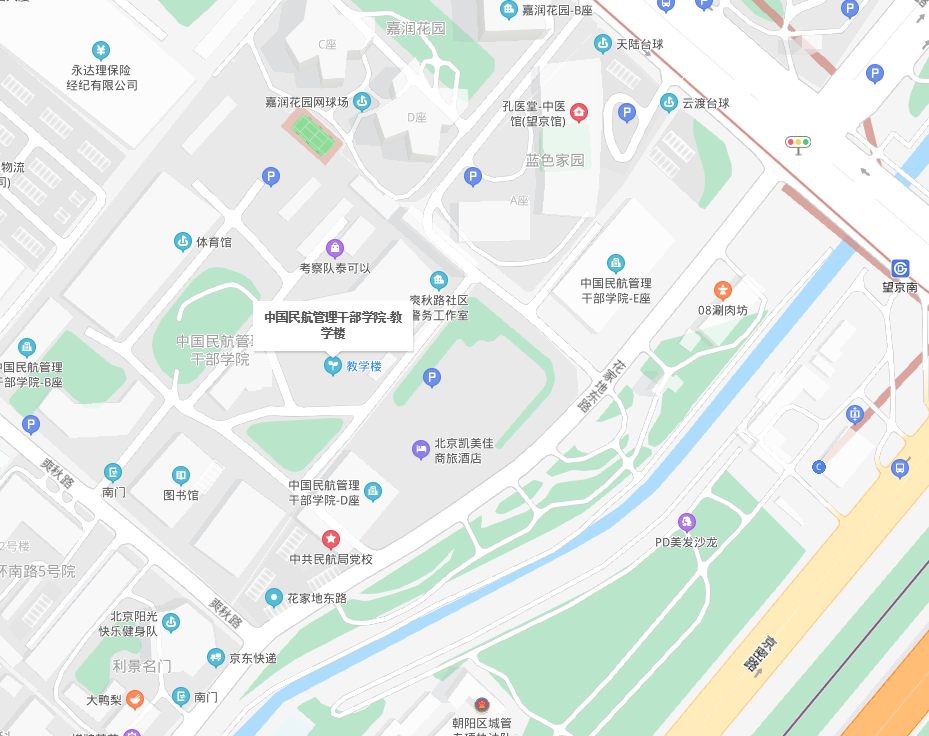 职位名称及代码姓 名性 别准考证号人事科教司干部监督处一级主任科员及以下（0107001001）韦金琪男169232500102502人事科教司干部监督处一级主任科员及以下（0107001001）张晓丹女169241500102708人事科教司干部监督处一级主任科员及以下（0107001001）徐睿泽女169223500102006人事科教司干部监督处一级主任科员及以下（0107001001）韩荣芳女169215500200705人事科教司干部监督处一级主任科员及以下（0107001001）王茹女169237500500921运输司通用航空处一级主任科员及以下（0107002001）*党忠阳男107211501000221运输司通用航空处一级主任科员及以下（0107002001）*贺洁女130211501201625运输司通用航空处一级主任科员及以下（0107002001）*关诗阳女130221500103830运输司通用航空处一级主任科员及以下（0107002001）宋绪家男169211500701228运输司通用航空处一级主任科员及以下（0107002001）梁佳伟男169213500102924航空安全办公室事故调查处一级主任科员及以下（0107003001）王洋男169251500101302航空安全办公室事故调查处一级主任科员及以下（0107003001）赵荣昌男169213500101107航空安全办公室事故调查处一级主任科员及以下（0107003001）曾阳女169251500101112航空安全办公室事故调查处一级主任科员及以下（0107003001）张旭男169265500100116飞行标准司通用飞行标准处三级、四级调研员（0206004001）熊英博男169111500701911飞行标准司通用飞行标准处三级、四级调研员（0206004001）孔亮男169151500100103飞行标准司通用飞行标准处三级、四级调研员（0206004001）冯培雷男169151500100102飞行标准司通用飞行标准处三级、四级调研员（0206004001）戴文相男169151500100104